　第3回　　中健次郎先生　気功講習会　気功で、薫習(長年の行為や因習が染み付いた心）された心を浄化し、体のこりと緊張をほぐしましょう！心身ともに健康でリラックスしバランスのとれた状態が、私たちのもっとも自然な状態なのですから。　中健次郎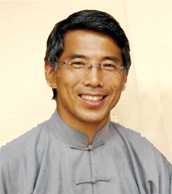 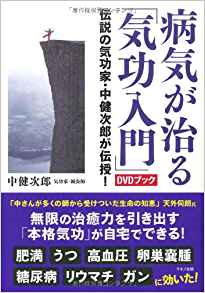 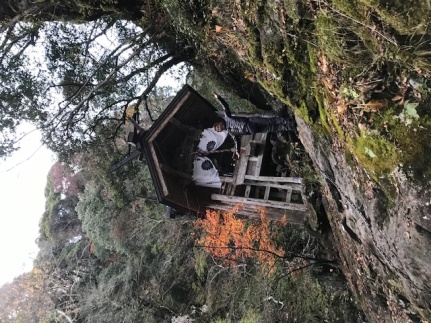 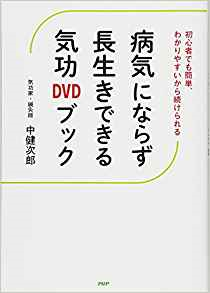 時　  ４月１１日（土曜日）場所　西気コミュニティーセンター　豊岡市日高町東河内608‐2①　午前の部　１０時～１２時半　②　午後の部　１３時半～１６時参加費　①　②　それぞれ　４５００円　　　　①②　両方通しで、　③　８０００円　　　　　　お昼は、お弁当　８００円　でご用意できます。お申し込み　　　　とちの実健康倶楽部クリニック電話　０７９６－４５－２２１１　         ホームページhttp://www.tochinomi-kenkou.jpお問い合わせから、ご連絡ください。